University of Illinois Springfield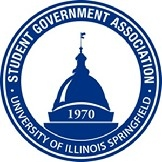 Student Government Association Resolution # 8 Voices of Democracy SponsorshipResolution Sponsor: President DiazWhereas, the emotions and reactions of the community following the election must be heard and,Whereas, student leaders and student organizations are charged with fostering a welcoming environment for all students and,Whereas, students should be given the opportunity to use their voice and,Whereas, the Student Government Association can sponsor the Student Union Patio Social event therefore,Therefore, Be It Resolved, that SGA will allocate funds to provide refreshments and food at the event for students and,Be It Further Resolved, that SGA allocate $300 with any leftover money be returned to the budget. ______________________                                                          ______________________Signature of Secretary							Signature of President